Муниципальное образование город ТоржокТоржокская городская ДумаРЕШЕНИЕ25.08.2015                                                                                                                           № 329О внесении изменений в решениеТоржокской городской Думыот 19.12.2013 № 218Руководствуясь пунктом 26.1 части 1 статьи 16 Федерального закона
от 06.10.2003 № 131-ФЗ «Об общих принципах организации местного самоуправления в Российской Федерации», статьей 19 Федерального закона от 13.03.2006 № 38-ФЗ
«О рекламе», подпунктом 30 пункта 1 статьи 8 Устава муниципального образования город Торжок, Торжокская городская Дума решила: 1. Внести изменения в Правила установки и эксплуатации рекламных конструкций на территории муниципального образования город Торжок, утвержденные решением Торжокской городской Думы от 19.12.2013 № 218 (далее – Правила):1.1. в пункте 6.1 Правил слова «приложению 1» заменить словами
«приложению 2»;1.2. в Приложении 3 «Положение о порядке организации и проведении торгов в целях заключения договоров на установку и эксплуатацию рекламных конструкций на территории муниципального образования город Торжок»:1.2.1. пункт 1.9 изложить в следующей редакции:«1.9. Начальная (минимальная) цена договора на установку и эксплуатацию рекламной конструкции на земельном участке, здании или ином недвижимом имуществе, находящемся в муниципальной собственности или земельном участке, государственная собственность на который не разграничена, определяется в соответствии с Методикой (приложение 4 к Правилам).В случае, когда один лот содержит в себе право на заключение Договора в отношении нескольких рекламных конструкций, размер начальной (минимальной) цены лота определяется путем суммирования начальной (минимальной) цены Договора в отношении каждой рекламной конструкции на земельном участке, здании или ином недвижимом имуществе, находящемся в муниципальной собственности или земельном участке, государственная собственность на который не разграничена, рассчитанной в соответствии с Методикой (Приложение 4 к Правилам) и входящей в данный лот.».1.2.2. подпункт 3.2.1 исключить;1.2.3. пункт 4.1 изложить в следующей редакции:«4.1. Извещение о проведении торгов должно быть размещено на официальном сайте Российской Федерации о проведении торгов torgi.gov.ru в информационно-телекоммуникационной сети Интернет, опубликовано в официальных средствах массовой информации муниципального образования город Торжок, а также размещено на официальном сайте администрации города Торжка не менее чем за двадцать календарных дней до дня окончания подачи заявок на участие в торгах.Извещение о проведении аукциона в электронной форме размещается на электронной площадке, опубликовывается в официальных средствах массовой информации муниципального образования город Торжок, а также размещается на официальном сайте администрации города Торжка в информационно-телекоммуникационной сети Интернет.»;1.2.4. подпункт 6.1.5 исключить;1.2.5. пункт 6.5 исключить;1.2.6. пункт 6.6 исключить;1.2.7. пункт 7.3 изложить в следующей редакции:«7.3. Заявка претендента регистрируется организатором торгов в журнале регистрации заявок с указанием в нем порядкового номера, даты и времени подачи заявки. При принятии заявки на участие в аукционе проверяется комплектность прилагаемых к ней документов, соответствие представленных документов требованиям действующего законодательства.»;1.2.8. пункт 9.9 изложить в следующей редакции:«9.9. Протокол о результатах проведения торгов размещается на официальном сайте Российской Федерации о проведении торгов torgi.gov.ru в информационно-телекоммуникационной сети Интернет в течение дня, следующего за днем подписания протокола. Извещение о результатах торгов должно быть опубликовано в официальных средствах массовой информации муниципального образования город Торжок, а также размещено на официальном сайте администрации города Торжка в информационно-телекоммуникационной сети Интернет.»;1.3. Приложение 4 изложить в следующей редакции:«Методикарасчета начальной (минимальной) цены договора на установку и эксплуатацию рекламной конструкции на земельном участке, здании или ином недвижимом имуществе, находящемся  в муниципальной собственности или земельном участке, государственная собственность на  который не разграниченаНастоящая методика разработана в соответствии с Гражданским кодексом Российской Федерации, Налоговым кодексом Российской Федерации, Бюджетным кодексом Российской Федерации, Федеральным законом «О рекламе».Настоящая методика определяет порядок расчета начальной (минимальной) цены  договора на установку и эксплуатацию рекламной конструкции на земельном участке, здании или ином недвижимом имуществе, находящемся в муниципальной собственности или земельном участке, государственная собственность на который не разграничена, в отношении каждой рекламной конструкции. Размер начальной (минимальной) цены договора в отношении каждой рекламной конструкции определяется путем умножения базовой ставки за один квадратный метр площади информационного поля на корректировочные коэффициенты и площадь информационного поля рекламной конструкции по следующей формуле:С = Б x П x К x Кинфл, где:С - начальная (минимальная) цена договора в отношении каждой рекламной конструкции, руб.;Б - базовая ставка за один квадратный метр площади информационного поля в размере 175 (сто семьдесят пять) рублей в год для афишных тумб (где размер каждой размещаемой печатно-информационной единицы не превышает формата 60 x 84 см) и 700 (семьсот) рублей в год в остальных случаях, без учета НДС;П - площадь информационного поля рекламной конструкции, кв. м;К - поправочный коэффициент, зависящий от зоны размещения рекламной конструкции:а) зона № 1, № 5 - 1,5;б) зона № 2, № 4 - 1,2;в) зона № 3 - 0,5;г) зона № 6 – 1,8.Кинфл - коэффициент ежегодного индексирования размера платы по договору, определяемый по данным Территориального органа Федеральной службы государственной статистики по Тверской области по индексу потребительских цен по Тверской области на все товары и платные услуги (по полному кругу товаров и услуг). Индекс потребительских цен на расчетный период определяется по отношению к декабрю 2013 года.Кинфл вводится ежегодно на основании постановления администрации города.В год пересмотра базовой ставки коэффициент индексирования (Кинфл) принимается равным 1.».2. Настоящее Решение вступает в силу со дня его официального опубликования, а также размещению в свободном доступе на официальных сайтах администрации города Торжка и Торжокской городской Думы в информационно-телекоммуникационной сети Интернет.Глава муниципального образования                                                              А.А. Рубайло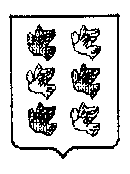 